ПРОЕКТ 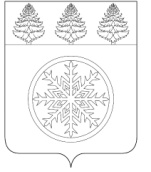 РОССИЙСКАЯ ФЕДЕРАЦИЯИРКУТСКАЯ ОБЛАСТЬД у м аЗиминского городского муниципального образованияРЕШЕНИЕот ________            г. Зима                        № ____Об утверждении Программы комплексного развития социальной инфраструктуры Зиминского городского муниципальногообразования Иркутской области на 2019-2025 годыВ соответствии с пунктом 5.3 статьи 26 Градостроительного кодекса Российской Федерации, с пунктом 25 части 1  статьи 16, статями 28, 45.1  Федерального закона  от 06.10.2003  № 131-ФЗ «Об общих принципах организации местного самоуправления в Российской Федерации», статьей 36 Устава Зиминского городского муниципального образования, Дума Зиминского городского муниципального образованияР Е Ш И ЛА:1. Утвердить  Программу комплексного развития социальной инфраструктуры Зиминского городского муниципального   образования Иркутской области на 2019 – 2025 годы   (Прилагается).2. Настоящее решение опубликовать в газете «Новая Приокская правда», разместить на официальном сайте администрации Зиминского городского муниципального образования  в информационно-телекоммуникационной сети «Интернет».3. Контроль исполнения настоящего решения возложить на председателя депутатской комиссии по управлению муниципальным хозяйством __________________ и  первого заместителя  мэра  городского  округа  Гудова А.В.Председатель Думы Зиминского городского муниципального образованияМэр Зиминского городского муниципального образования________________ _____________А.Н. Коновалов